Bayar Kabeer Zeebaree, M.Sc., Ph.D.Reproductive and TheriogenologyCollege of Veterinary Medicine, University of DuhokDuhok, Kurdistan Region of IraqMobile No. 009647504621442 / e-mail: bayar.zeebaree@uod.acbayarkabeerzebary@gmail.comEDUCATION2012-2016Doctor of philosophy, The University of Nottingham, United Kingdom. Specialized ofmolecular reproductive biology and endocrinology.2006-20081998-2003Master of Theriogenology, The University of Duhok, Kurdistan region of Iraq.Specialized of Histopathology of reproductive, Theriogenology.Bachelor of veterinary medicine and surgery, College of veterinary medicine,University of Duhok, Kurdistan region of Iraq.DOCTORAL (PhD) THESISTittleMechanisms of seasonal reproduction of cattleSupervisorsCo supervisorsProfessor Kevin Sinclair and Associated professor George Mann.Professor Gutierrez Carlos.Describe: The thesis explored;in vivo; the seasonal and temperature effect on reproductive performance and folliculardevelopment in temperate climate region.In vitro, cell differentiation and proliferation conditioned by oxygen tension. The results stronglysupport the need to consider oxygen concentration on cell culture, especially, when investigatingthe impact of stress on ovarian function. Temperature interact with melatonin to effect granulosacells functions under physiological oxygen tension.MASTER (MSc) THESISTitleHistological and pathological study on genital tubule of sheep in Awassi Iraq sheep.Assistant professor Jabbar BashaSupervisorDescription:The thesis explored histological changes of reproductive tubules during season of theyear and histo-pathological study on genital reproductive tract.EXPERIENCE*Teaching molecular techniques and cells culture, for postgraduate students at Vet. College 2019-* Lecturer and clinician (Teaching and training year 4 -5 students “fertility and obstetric subjects” atVet. College, Duhok Uni.), 2017-*Demonstrated at animal science, School of Bioscience. Nottingham University, UK. 2015-2016*Developed spreadsheet data and organization, reproductive performance date analysis. Ovarian charactersand molecular cell biology. Nottingham University, UK. 2012-2016*Assistant lecturer at college of veterinary medicine and surgery, Duhok University, KRG, Iraq. 2008-2011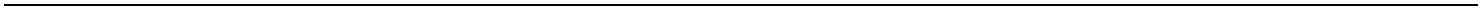 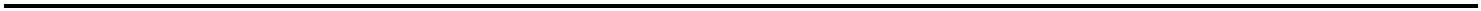 *Presentation as veterinarian and demonstrator at College of Veterinary Medicine, Gynecological clinicianat veterinary surgery hospital in Duhok University, KRG, Iraq. 2003-2008RESPONSIBILITYHead of surgery and medicine department 2020-Head of scientific affairs at Vet. College 2018-2020Head of undergraduate examination committee at Vet. College 2018-2019Member of postgraduate examination committee and Duhok research center 2019-2020COMPUTER SKILLSExcel, power point, word, photoshopEndnoteImag JPrime express (primer and probe design)Statistic softwareGenStat, Minitab, Graph prismTECHNIQUESCell culture, ELISA, Histology, Immunohistochemistry, ImmunofluorescentPrimer - probe design, PCR, qRT-PCREnzyme activity (aromatase activity)Proliferation assay, Oxidative assayLANGUAGEKurdishEnglishArabicMother languageVery goodVery goodPAPER PUBLICATION*Physiological responses of cultured bovine granulosa cells to elevated temperatures under low andhigh oxygen in the presence of different concentrations of melatonin.(DOI: http://dx.doi.org/10.1016/j.theriogenology.2017.09.014)*assessment of correlation of pregnancy parameters and fetal age for ewes(DOI: https://doi.org/10.26682/ajuod.2021.24.2.4)*seroprevalence and risk factors of specific toxoplasma gondii antibody among pregnant women(DOI: https://doi.org/10.26682/ajuod.2020.23.2.16)CONFERENCESOral presentation17th congress of the Mediterranean Federation for Health and production of Ruminants. Perugia,Italy. 27-30 May 2009. Histopathological studies of the genital tubular system of the localIraqi ewes in Duhok Province.Poster presentationFertility 2020 conference. ICC Edinburgh. UK 09-011 January 2020. "Is there an effect ofseason on the fertility of UK dairy cows.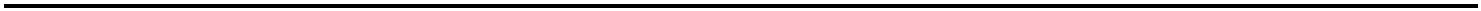 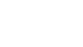 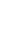 Only two pages were converted.Please Sign Up to convert the full document.www.freepdfconvert.com/membership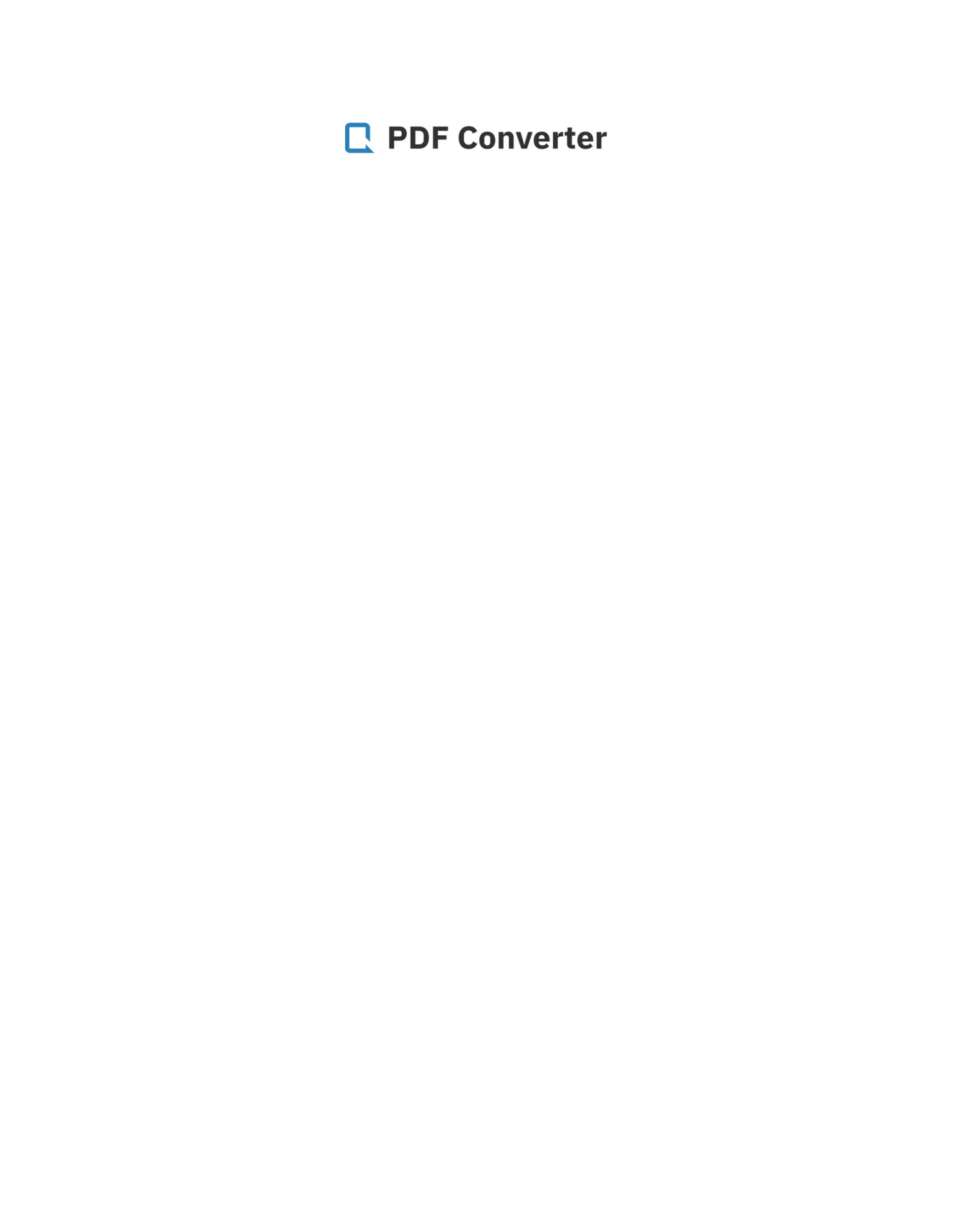 